2016-2017 EĞİTİM  ÖĞRETİM YILI BEDEN EĞİTİMİ ÖĞRETMENLERİ SENE BAŞI İLÇE ZÜMRE TOPLANTISI KARAR TUTANAĞIToplantı Tarihi:06.09.2016Toplantı Yeri:Barbaros Hayrettin İlkokuluToplantı Saati:09.30Toplantı No:01Açılış ve yoklama yapılarak zümre başkanı SİBEL ŞİMŞEK seçildi.Mevzuattaki yenilik ve değişiklikler incelenerek ders içindeki etkinlik notlarının iki (2) adet verilmesine karar verildi.Öğretim yılı iş takvimi ve öğretmen yıllık planları incelendi.Geçen senelerde yaşanan aksaklıklar olmadığı ve herhangi bir sorunla karşılaşılmadığı saptandı.2015-2016 ve 2016-2017 ünitelenmiş yıllık planlar incelendi.Ders içi ve ders dışı kazanımlar değerlendirildi.Öğrencilerin geçmiş yıllarda bu kazanımlara ne kadar erişebildiği tartışılarak alt yapı uygun olduğu müddetçe kazanımlara erişimde herhangi  bir sorun olmadığı saptandı.Atatürkçülük konularının çağdaş ve bilimle yoğrulmuş gençler yetiştirilmesi adına olması gerektiği gibi yıllık planlara alınmasına karar verildi.Dersin  işlenmesinde sınıf yeterlilik düzeyi seçilmiş ünite,tema ve konuların öğrenciye aktarılması ve kazanımlara erişilmesi konusunda alt yapı el verdiği ölçüde bir problemle karşılaşılmadığı sürece içeriği zenginleştirerek devam edilmesine karar verildi.Kazanımlara erişme adına çalışmaların çeşitlendirilmesine karar verildi.Kazanımların gerçekleştirilebilmesi için spor salonlarının yaygınlaştırılmasına ve etkin kullanımı ile bedensel aktivitelerinin daha sağlıklı yapılabilmesi adına Okul Aile Birlikleri ile uyumlu çalışılmasına ve malzeme temini için proje üretilmesine karar verildi.Öğrencilere 2 uygulama ve 2 ders içi etkinlik notu verilmesine karar verildi.                                                                                                                  -10-Öğrencilere verilecek performans ödevlerinin ve proje ödevlerinin olimpik branşlar,modern olimpiyat tarihi,spor tarihi,başarılı sporcuların biyografileri ve diğer spor branşları olarak karar verildi.11-Öğretmenlerin öğretim teknikleri üzerine hizmet içi eğitim proğramlarını takip ederek başvurmaları kararlaştırıldı.                                                                12-İlçe zümre başkanı SİBEL ŞİMŞEK toplantıyı hayırlı olması dileğiyle bitirdi. ŞİNASİ TAN                          EMRE EVLEK                                     ASLI ERİÇSEVGİ BAYTOK                          ESRA ÖREN                                     A.FATİH KUCAKAÇAYLİN AKMAN	ZERRİN DİNÇ                                  BURCU EYBEKHASAN GÜR PINAR                ÖZGE KÖKSAL                      	İ.BEHÇET AKGÜNSONGÜL KESKİN			FATMA ÇETİN			BÜLENT ÖZDİLEKGÜVEN KAYASorumlu Okul Müdürü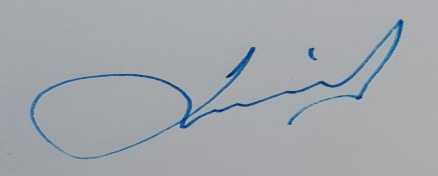 Zümre Bşkanı : SİBEL ŞİMŞEKOkulu : HAMİDİYE ORTAOKULUTel : 05377118419Mail : sibelsimsek657@gmail.com